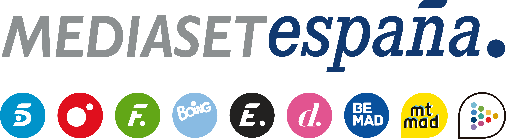 Madrid, 29 de octubre de 2021El reencuentro de Lucía e Isaac tras su paso por ‘La última tentación’, en ‘El debate de las tentaciones’Manuel, Marta, Pablo y Óscar también participarán en la entrega del espacio que Cuatro emite este lunes.Tras su intensa hoguera de confrontación, en la que decidieron poner punto final a su experiencia en ‘La última tentación’ y abandonarla por separado, Lucía e Isaac se reencontrarán el próximo lunes 1 de noviembre, en la nueva entrega de ‘El debate de las tentaciones’ que Sandra Barneda conducirá en Cuatro a partir de las 22:50 horas.¿En qué punto se encuentra actualmente su relación? ¿Han vuelto a verse tras abandonar República Dominicana? Lucía e Isaac responderán a estas y otras cuestiones en el plató, en una velada que contará también con la presencia de Manuel, quien analizará su último ‘círculo de fuego’ con Roberto, su salida de ‘La última tentación’ y su relación actual con Lucía e Isaac, entre otros temas.También visitarán ‘El debate de las tentaciones’ Marta y Pablo. Tras finalizar su participación en el programa, la canaria se pronunciará sobre su relación con Patri, el acercamiento entre esta y Cristian antes de comenzar la aventura y el cara a cara que protagonizó con Lester. Por su parte, Pablo analizará su emotivo final con Mayka, hará balance sobre sus respectivas cuentas pendientes y se referirá al ‘círculo de fuego’ vivido con Alejandro, pareja de Mayka.Por último, Óscar estará también en el plató, donde se mostrará un ‘círculo de fuego’ inédito con Roberto, así como su despedida de Andrea y de Villa Playa.